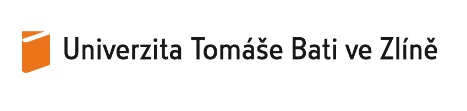 Sebehodnotící zpráva studijního programu/oboruBakalářský studijní program/obor Univerzita Tomáše Bati ve Zlíně 11/2019Fakulta: humanitních studiíStudijní program: Zdravotně sociální péče / studijní obor: Zdravotně sociální pracovníkGarant studijního programu/oboru: PhDr. Lucia Elsner, PhD.  Část 1) Základní údaje o studijním oboru/programuPoznámky: Navazuje na indikátor A1 Zprávy o vnitřním hodnocení kvality vzdělávací, tvůrčí a s nimi souvisejících činností Univerzity Tomáše Bati ve Zlíně (dále jen „ZVH UTB“).Část 1a) Statistická část - počty studentů a absolventů SP/SOPoznámky: 1) Data k 31. 10. daného rokuNavazuje na indikátor A2 a A7 ZVH UTB.Část 2) Výsledky šetření zpětné vazby2a) Hodnocení výuky ve studijním programu/oboru studentyPoznámka: Pro každý další typ hodnocení (typ 2 atd.) se vkládá nová tabulka.Navazuje na indikátor C1 ZVH UTB.2b) Hodnocení studia ve studijním programu/oboru studentyPoznámka: Pro každý další typ hodnocení (typ 2 atd.) se vkládá nová tabulka.  Navazuje na indikátor C2 ZVH UTB.2c) Hodnocení studia ve studijním programu/oboru absolventyPoznámka: Pro každý další typ hodnocení (typ 2 atd.) se vkládá nová tabulka.    Navazuje na indikátor D1 ZVH UTB.2d) Hodnocení studia ve studijním programu/oboru zaměstnavatelůPoznámka: Pro každý další typ hodnocení (typ 2 atd.) se vkládá nová tabulka.    Navazuje na indikátor D2 ZVH UTB. Část 3) Tvůrčí činnosti související se vzdělávací činnostíNavazuje na modul E. ZVH UTB.3a) Tvůrčí činnosti studentů Část 4) Mezinárodní rozměr studijního programu/oboru  Poznámka: V případech výjezdů i příjezdů studentů se vykazují pobyty, jejichž celková délka trvání (tedy nikoliv pouze v průběhu daného kalendářního roku) byla delší než 2 týdny (14 dní). Započítávají se tak i pobyty, které započaly v předchozím roce. V mobilitách jsou uváděny všechny programy bez ohledu na zdroj financování.Poznámka:Studijní pobyty Erasmus+ trvají v minimální délce 3 – 12 měsíců. Ostatní evidence krátkodobých pobytů nejsou v evidenci FHS. V uvedených letech nevyjel ani jeden student z oboru ZSP na studijní pobyt do zahraničí. Je to především omezenou nabídkou zahraničních univerzit, se kterými je podepsaná bilaterální smlouva na výměnu studentů či pedagogů. Více informací o mobilitách je na mobility.utb.cz.Příjezdy studentů se evidují celkově na ústav a nejsou odlišené obory. Zahraniční studenti si vybírají z nabídky předmětů napříč všemi obory. V tabulce jsou uvedeny příjezdy studentů v daných letech.Absolventy řeší externí organizace WorkSpace Europe, což je nové české konsorcium vysokých škol pro zahraniční pracovní stáže Erasmus+. Odkaz na organizace: http://workspaceeurope.cz/Část 5) Výsledky hodnocení bakalářských/diplomových prací Pozn. * Poměrně vysoký počet externích vedoucích v letech 2016 a 2019 je způsoben tím, že v roce výběru bakalářské práce byly Mgr. Vaško (2015) a dr. Dorková (2018) interními zaměstnankyněmi. Po ukončení pracovního poměru si obě uvedené své studentky dovedly již v pozici externích pracovnic.1 Počet prací oboru ZSP / počet vedoucích, kteří vedli alespoň 1 práci v daném oboru.2 V roce 2016 nebyli žádní absolventi kombinovaného studia.5a) Realizovaná hodnocení bakalářských/ diplomových prací Část 6) Úspěšnost v přijímacím řízení Navazuje na indikátor D1 ZVH UTB.Část 7) Neúspěšnost ve studiu a řádné ukončování studia  Navazuje na indikátor A9 ZVH UTB.7a) Míra řádného ukončování studia Navazuje na indikátor A7 ZVH UTB.Část 8)  Nezaměstnanost absolventůNavazuje na indikátor A8 ZVH UTB.Evidence je vedena pouze k 30. 4 příslušného roku.Část 9)  Pedagogické, vědecké a technické zajištění studijního programu/oboruNavazuje na indikátor B2 a B4 ZVH UTB.Část 10)  SWOT analýza studijního programu/oboruPoznámky: Proveďte shrnutí se zřetelem k bodům 1 až 9.Poznámky: Uveďte opatření k rozvoji SO/SP vzhledem k analýze v rámci části 10.)12. 11. 2019				                                               Lucia Elsner, v. r.Datum							Podpis garanta studijního programu/oboruNázev studijního programu/oboruTyp studijního programu/oboruBakalářskýProfil studijního programu/oboruprofesně zaměřenýForma studiaprezenční, kombinovanáStandardní doba studia3 rokyJazyk výukyČeskýOblast/oblasti vzdělávání s uvedením jejich procentuálního podílu na výuce 36. Zdravotnické obory (50 %)24. Sociální práce (50 %)Datum udělení akreditace, resp. poslední reakreditace11. 1. 2011 pro prezenční formu studia4. 2. 2013 pro kombinovanou formu studiaDatum, ke kterému končí platnost akreditace 31. 12. 2024Garant/garanti studijního programu/oboru působící během platnosti akreditace (od-do) doc. Mgr. Martina Cichá, Ph.D. (2011 /resp. 2013 u KS/ - 2016)Mgr. Zlatica Dorková, Ph.D. (2016 - 2018)PhDr. Lucia Elsner, PhD. (od 2018 - trvá)Webová stránka pracovištěhttps://fhs.utb.cz/o-fakulte/zakladni-informace/ustavy/ustav-zdravotnickych-ved/o-ustavu/Počet studentů1)Počet studentů1)2016/20172017/20182018/20192019/2020StudiumPrezenční55393627StudiumKombinované50434444StudiumCelkem105828071Počet absolventů  (kalendářně)Počet absolventů  (kalendářně)2016/20172017/20182018/20192019/2020StudiumPrezenční21716XStudiumKombinované121015XStudiumCelkem331731XVýsledky hodnocení výuky studenty – hodnocení ze strany studentů v rámci indikátoru C1 ZVH UTB (hodnocení výuky prostřednictvím IS/STAG)Výsledky hodnocení výuky studenty – hodnocení ze strany studentů v rámci indikátoru C1 ZVH UTB (hodnocení výuky prostřednictvím IS/STAG)Rok/roky realizaceLetní semestr 2018/2019Předmět hodnocení(výsledky hodnocení studijních předmětů náležejících k hodnocenému studijnímu programu)Hodnocení kvality výuky na základě položek v systému IS/STAG:Cílová skupina(např. všichni studenti, studenti v kombinované formě studia, studenti v určitém roce studia aj..)Všichni studenti studijního oboru/programuZpůsob sběru dat(elektronická nebo listinná podoba)Modul hodnocení výuky prostřednictvím systému IS/STAGFrekvence sběru dat(jednou za semestr, jednou za akademický rok, jednorázový sběr aj.) 1× semestrNávratnost dotazníků3,1 %Dostupnost výsledků hodnocení pro studenty a akademické pracovníky (popis způsobu sdílení a prezentace výsledků)Dostupnost výsledků hodnocení pro studenty a akademické pracovníky (popis způsobu sdílení a prezentace výsledků)Hodnocení výuky se uskutečnilo v závěru LS 2018/2019 a bylo realizováno od 15. 4. 2019 do 12. 5. 2019. Ohledně možnosti zapojit se do hodnocení výuky byli studenti informování skrze IS/STAG, webové stránky UTB ve Zlíně, jednotlivými vyučujícími a prostřednictvím ročníkových mailů.Výsledky hodnocení jsou sdíleny prostřednictvím několika zdrojů, zejména:Zpráva o vnitřním hodnocení kvality vzdělávací, tvůrčí a s nimi souvisejících činností Univerzity Tomáše Bati ve Zlíně – je klíčovým způsobem prezentace výsledků. Zpráva obsahuje samostatnou část C1 – Kvalita výuky, kde je popsán cíl indikátoru C1, model hodnocení kvality výuky, způsob získání dat a četnost realizace hodnocení. Na základě výsledků šetření jsou stanoveny cíle a s nimi spojená opatření. Výsledky jsou prezentovány v tabulkách a doplněny komentáři. Tato zpráva je dostupná všem zaměstnancům a studentům na adrese: https://www.utb.cz/mdocs-posts/zprava-o-vnitrnim-hodnoceni-kvality-vzdelavaci-tvurci-a-s-nimi-souvisejicich-cinnosti-utb-ve-zline/IS STAG – výsledky hodnocení kvality výuky ve studijním oboru studenty jsou dostupné také v rámci systému STAG, viz https://stag.utb.cz/portal/studium/kvalita-vyuky. Výsledky lze dohledat podle jednotlivých předmětů vyučovaných v rámci studijního oboru Zdravotně sociální pracovník s důrazem na hodnocení jednotlivých tvrzení (počet odpovědí, průměr, modus, medián, rozptyl, šikmost, špičatost, mutabilita a poměrná výběrová chyba), připomínky studentů a komentář k předmětu.Hodnocení výuky se uskutečnilo v závěru LS 2018/2019 a bylo realizováno od 15. 4. 2019 do 12. 5. 2019. Ohledně možnosti zapojit se do hodnocení výuky byli studenti informování skrze IS/STAG, webové stránky UTB ve Zlíně, jednotlivými vyučujícími a prostřednictvím ročníkových mailů.Výsledky hodnocení jsou sdíleny prostřednictvím několika zdrojů, zejména:Zpráva o vnitřním hodnocení kvality vzdělávací, tvůrčí a s nimi souvisejících činností Univerzity Tomáše Bati ve Zlíně – je klíčovým způsobem prezentace výsledků. Zpráva obsahuje samostatnou část C1 – Kvalita výuky, kde je popsán cíl indikátoru C1, model hodnocení kvality výuky, způsob získání dat a četnost realizace hodnocení. Na základě výsledků šetření jsou stanoveny cíle a s nimi spojená opatření. Výsledky jsou prezentovány v tabulkách a doplněny komentáři. Tato zpráva je dostupná všem zaměstnancům a studentům na adrese: https://www.utb.cz/mdocs-posts/zprava-o-vnitrnim-hodnoceni-kvality-vzdelavaci-tvurci-a-s-nimi-souvisejicich-cinnosti-utb-ve-zline/IS STAG – výsledky hodnocení kvality výuky ve studijním oboru studenty jsou dostupné také v rámci systému STAG, viz https://stag.utb.cz/portal/studium/kvalita-vyuky. Výsledky lze dohledat podle jednotlivých předmětů vyučovaných v rámci studijního oboru Zdravotně sociální pracovník s důrazem na hodnocení jednotlivých tvrzení (počet odpovědí, průměr, modus, medián, rozptyl, šikmost, špičatost, mutabilita a poměrná výběrová chyba), připomínky studentů a komentář k předmětu.Procedura projednávání výsledků (popis procesů zpětné vazby)Procedura projednávání výsledků (popis procesů zpětné vazby)Zpětná vazba při projednávání výsledků hodnocení kvality výuky ze strany studentů v rámci indikátoru C1 probíhá následujícím způsobem: Výsledky hodnocení výuky ve studijním programu/oboru studenty jsou zpracovány do souhrnné zprávy, která je publikována jako samostatná součást Zprávy o vnitřním hodnocení kvality vzdělávací, tvůrčí a s nimi souvisejících činností. Tato zpráva je dostupná všem zaměstnancům a studentům na adrese: https://www.utb.cz/mdocs-posts/zprava-o-vnitrnim-hodnoceni-kvality-vzdelavaci-tvurci-a-s-nimi-souvisejicich-cinnosti-utb-ve-zline/.Výsledky hodnocení výuky ve studijním programu/oboru studenty jsou projednávány řediteli ústavů s jednotlivými akademickými pracovníky.Výsledky hodnocení výuky ve studijním programu/oboru studenty jsou zohledněny v rámci procesů ve vzdělávací činnosti.Vyučující má právo zveřejnit své vyjádření k výsledkům nebo ke slovním vyjádřením, která se ho týkají, a to prostřednictvím systému IS STAG.Zpětná vazba při projednávání výsledků hodnocení kvality výuky ze strany studentů v rámci indikátoru C1 probíhá následujícím způsobem: Výsledky hodnocení výuky ve studijním programu/oboru studenty jsou zpracovány do souhrnné zprávy, která je publikována jako samostatná součást Zprávy o vnitřním hodnocení kvality vzdělávací, tvůrčí a s nimi souvisejících činností. Tato zpráva je dostupná všem zaměstnancům a studentům na adrese: https://www.utb.cz/mdocs-posts/zprava-o-vnitrnim-hodnoceni-kvality-vzdelavaci-tvurci-a-s-nimi-souvisejicich-cinnosti-utb-ve-zline/.Výsledky hodnocení výuky ve studijním programu/oboru studenty jsou projednávány řediteli ústavů s jednotlivými akademickými pracovníky.Výsledky hodnocení výuky ve studijním programu/oboru studenty jsou zohledněny v rámci procesů ve vzdělávací činnosti.Vyučující má právo zveřejnit své vyjádření k výsledkům nebo ke slovním vyjádřením, která se ho týkají, a to prostřednictvím systému IS STAG.Zohlednění výsledků ve vzdělávací činnosti(popis toho, jaké byly zjištěné nedostatky, jaká byla přijatá nápravná opatření při zjištění nedostatků, jak byla účinná)Zohlednění výsledků ve vzdělávací činnosti(popis toho, jaké byly zjištěné nedostatky, jaká byla přijatá nápravná opatření při zjištění nedostatků, jak byla účinná)Nezbytným opatřením pro zvyšování kvality výuky v oboru Zdravotně sociální pracovník je nastavení pozice garanta SO/SP a přidělení relevantních práv v systému IS STAG tak, aby měl možnost kontrolovat všechny předměty, které jsou součástí garantovaného oboru. Je nutná také spolupráce s ředitelkou ústavu a společné projednávání výsledků hodnocení studentů s garanty jednotlivých předmětů a přednášejícími.Výsledky kvality výuky ze strany studentů za letní semestr akademického roku 2018/2019 v rámci indikátoru C1 jsou pozitivní, studenti hodnotí jednotlivé faktory většinou nadprůměrným bodovým hodnocením, přičemž se negativní hodnocení či návrhy na zlepšení objevují jen výjimečně. Jako příklad lze uvést komentář ke koncepci a časové dotaci praxe: „Díky požadavkům vyhovět počtu hodin praxe, je možnost se seznámit s odbornými pracovišti, kam bychom se jinak nedostali. Pro studenty, kteří nejsou z oboru, jsou ale požadavky v rozsahu stanovených hodin asi velmi složité. Chápu je, proto o tom píši. Paní doktorka Elsner je ale velmi vstřícná a snaží se opravdu na všem domluvit a vyhovět. Myslím si, že předmět by mohl mít nižší/poloviční hodinovou dotaci, případně druhá část by mohla být např. koncipována formou exkurze do nějakého zařízení ve Zlíně a zároveň třeba i započítáno do hodin praxe.“ Další komentář byl k předmětu Vybrané kapitoly z chirurgie: „Nároky na studenta ZSP a obsah tohoto předmětu v rámci jednoho semestru je velice náročné. Nejsem si jista, zda se jedná o informace, které v takovém velkém obsahu využijeme v praxi. Je rozhodně žádoucí, abychom měli všeobecný přehled a znalosti o základech z oblasti zdravotnických nauk, často se však jedná o informace, které pro ZSP nejsou podstatné a v praxi nemá možnost se s nimi setkat. Proto si myslím, že by předmět možná mohl být zaměřen jen na některé vybrané kapitoly a případně objasnit, jak tyto informace využijeme v praxi, než studenty zatěžovat informacemi, které pro výkon praxe nejsou podstatné.“ Posledním příkladem je připomínka k předmětu Metody kvantitativního výzkumu a základy statistiky: „Předmět je svým obsahem velmi náročný a má nedostatečnou hodinovou dotaci. Možná by bylo vhodné předmět zařadit do výuky již v letním semestru či jeho hodinovou dotaci navýšit.“ Nutno je ale konstatovat, že celkově byla návratnost dotazníků velmi nízká.Nezbytným opatřením pro zvyšování kvality výuky v oboru Zdravotně sociální pracovník je nastavení pozice garanta SO/SP a přidělení relevantních práv v systému IS STAG tak, aby měl možnost kontrolovat všechny předměty, které jsou součástí garantovaného oboru. Je nutná také spolupráce s ředitelkou ústavu a společné projednávání výsledků hodnocení studentů s garanty jednotlivých předmětů a přednášejícími.Výsledky kvality výuky ze strany studentů za letní semestr akademického roku 2018/2019 v rámci indikátoru C1 jsou pozitivní, studenti hodnotí jednotlivé faktory většinou nadprůměrným bodovým hodnocením, přičemž se negativní hodnocení či návrhy na zlepšení objevují jen výjimečně. Jako příklad lze uvést komentář ke koncepci a časové dotaci praxe: „Díky požadavkům vyhovět počtu hodin praxe, je možnost se seznámit s odbornými pracovišti, kam bychom se jinak nedostali. Pro studenty, kteří nejsou z oboru, jsou ale požadavky v rozsahu stanovených hodin asi velmi složité. Chápu je, proto o tom píši. Paní doktorka Elsner je ale velmi vstřícná a snaží se opravdu na všem domluvit a vyhovět. Myslím si, že předmět by mohl mít nižší/poloviční hodinovou dotaci, případně druhá část by mohla být např. koncipována formou exkurze do nějakého zařízení ve Zlíně a zároveň třeba i započítáno do hodin praxe.“ Další komentář byl k předmětu Vybrané kapitoly z chirurgie: „Nároky na studenta ZSP a obsah tohoto předmětu v rámci jednoho semestru je velice náročné. Nejsem si jista, zda se jedná o informace, které v takovém velkém obsahu využijeme v praxi. Je rozhodně žádoucí, abychom měli všeobecný přehled a znalosti o základech z oblasti zdravotnických nauk, často se však jedná o informace, které pro ZSP nejsou podstatné a v praxi nemá možnost se s nimi setkat. Proto si myslím, že by předmět možná mohl být zaměřen jen na některé vybrané kapitoly a případně objasnit, jak tyto informace využijeme v praxi, než studenty zatěžovat informacemi, které pro výkon praxe nejsou podstatné.“ Posledním příkladem je připomínka k předmětu Metody kvantitativního výzkumu a základy statistiky: „Předmět je svým obsahem velmi náročný a má nedostatečnou hodinovou dotaci. Možná by bylo vhodné předmět zařadit do výuky již v letním semestru či jeho hodinovou dotaci navýšit.“ Nutno je ale konstatovat, že celkově byla návratnost dotazníků velmi nízká.Studentské hodnocení – Fakultní hodnocení ze strany studentů v rámci v rámci indikátoru C2 ZVH UTB (hodnocení kvality studia v jednotlivých studijních programech/oborech)Studentské hodnocení – Fakultní hodnocení ze strany studentů v rámci v rámci indikátoru C2 ZVH UTB (hodnocení kvality studia v jednotlivých studijních programech/oborech)Rok/roky realizace(v období 2016 až 2019)2018Předmět hodnocení(např. studijní plány, celková spokojenost se studijním programem či oborem, infrastruktura, služby aj..)Celkové hodnocení kvality studijního prostředí, které zahrnuje oblasti:vzdělávání a podpora studentů,studijní prostředí,participace studentů,stimulace a soudržnost,relevance pro trh práce,mobilitní příležitosti,hodnocení,výstupy učení,očekávání, spokojenost a motivace.Cílová skupina(např. všichni studenti, studenti v prezenční formě studia, studenti druhého ročníku aj..)Studenti 2. a 3. ročníku daného SP/SO Způsob sběru dat(elektronická nebo listinná podoba)Elektronická forma dotazníku prostřednictvím emailu studentům daného studijního programu/oboru. Frekvence sběru dat   (jednou za semestr, jednou za akademický rok, jednorázový sběr aj.) 1× tři rokyNávratnost dotazníků26 % (dle dostupných informací za celou UTB)Dostupnost výsledků hodnocení pro akademické pracovníky a veřejnost (popis způsobu sdílení a prezentace výsledků, např. souhrnná zpráva)Dostupnost výsledků hodnocení pro akademické pracovníky a veřejnost (popis způsobu sdílení a prezentace výsledků, např. souhrnná zpráva)Poslední šetření zaměřené na kvalitu studia ve studijním programu/oboru studenty se uskutečnilo v únoru 2018 a zúčastnilo se ho 1 237 studentů UTB ve Zlíně, což činí 26 % účast na hodnocení. Hlavním způsobem prezentace výsledků hodnocení je Zpráva o vnitřním hodnocení kvality vzdělávací, tvůrčí a s nimi souvisejících činností Univerzity Tomáše Bati ve Zlíně. Zpráva obsahuje samostatnou část C2 – Kvalita studia ve studijním oboru, kde je popsán cíl indikátoru C2, způsob získání dat a četnost hodnocení. Na základě výsledků šetření jsou stanoveny cíle a s nimi spojená opatření. Výsledky jsou prezentovány v tabulkách a doplněny komentáři. Tato zpráva je dostupná všem zaměstnancům na adrese: https://www.utb.cz/mdocs-posts/zprava-o-vnitrnim-hodnoceni-kvality-vzdelavaci-tvurci-a-s-nimi-souvisejicich-cinnosti-utb-ve-zline/.Poslední šetření zaměřené na kvalitu studia ve studijním programu/oboru studenty se uskutečnilo v únoru 2018 a zúčastnilo se ho 1 237 studentů UTB ve Zlíně, což činí 26 % účast na hodnocení. Hlavním způsobem prezentace výsledků hodnocení je Zpráva o vnitřním hodnocení kvality vzdělávací, tvůrčí a s nimi souvisejících činností Univerzity Tomáše Bati ve Zlíně. Zpráva obsahuje samostatnou část C2 – Kvalita studia ve studijním oboru, kde je popsán cíl indikátoru C2, způsob získání dat a četnost hodnocení. Na základě výsledků šetření jsou stanoveny cíle a s nimi spojená opatření. Výsledky jsou prezentovány v tabulkách a doplněny komentáři. Tato zpráva je dostupná všem zaměstnancům na adrese: https://www.utb.cz/mdocs-posts/zprava-o-vnitrnim-hodnoceni-kvality-vzdelavaci-tvurci-a-s-nimi-souvisejicich-cinnosti-utb-ve-zline/.Procedura projednávání výsledků (popis procesů zpětné vazby)Procedura projednávání výsledků (popis procesů zpětné vazby)Jak je již zmíněno výše, výsledky hodnocení kvality studia ve studijním programu/oboru studenty jsou zpracovány do souhrnné zprávy, která je publikována jako samostatná součást Zprávy o vnitřním hodnocení kvality vzdělávací, tvůrčí a s nimi souvisejících činností. Tato zpráva je dostupná všem zaměstnancům a studentům na adrese https://www.utb.cz/mdocs-posts/zprava-o-vnitrnim-hodnoceni-kvality-vzdelavaci-tvurci-a-s-nimi-souvisejicich-cinnosti-utb-ve-zline/.Její výstupy jsou projednávány na zasedání Akademického senátu UTB ve Zlíně, také Radou pro vnitřní hodnocení UTB ve Zlíně a Vědeckou radou UTB ve Zlíně.Jak je již zmíněno výše, výsledky hodnocení kvality studia ve studijním programu/oboru studenty jsou zpracovány do souhrnné zprávy, která je publikována jako samostatná součást Zprávy o vnitřním hodnocení kvality vzdělávací, tvůrčí a s nimi souvisejících činností. Tato zpráva je dostupná všem zaměstnancům a studentům na adrese https://www.utb.cz/mdocs-posts/zprava-o-vnitrnim-hodnoceni-kvality-vzdelavaci-tvurci-a-s-nimi-souvisejicich-cinnosti-utb-ve-zline/.Její výstupy jsou projednávány na zasedání Akademického senátu UTB ve Zlíně, také Radou pro vnitřní hodnocení UTB ve Zlíně a Vědeckou radou UTB ve Zlíně.Zohlednění výsledků ve vzdělávací činnosti(popis toho, jaké byly zjištěné nedostatky, jaká byla přijatá nápravná opatření při zjištění nedostatků, jak byla účinná)Zohlednění výsledků ve vzdělávací činnosti(popis toho, jaké byly zjištěné nedostatky, jaká byla přijatá nápravná opatření při zjištění nedostatků, jak byla účinná)Vzhledem k tomu, že jsou k dispozici data za jednotlivé programy a obory a také za celou Fakultu humanitních studií, lze vyvodit rámcová opatření pro kvalitu studia ve studijním oboru Zdravotně sociální pracovník:Z hlediska oblasti „Vzdělávání a podpora studentů“ byla hodnocena kvalita studia FHS stejně jako na celé univerzitě, přičemž nejlepšího hodnocení bylo dosaženo v oblastech „Provázanost obsahu výuky se studijním plánem“. Uvedenou položku ale studenti oboru Zdravotně sociální pracovník ohodnotili hodnotou o 0,6 nižší, stále se ale jedná o nadprůměrné hodnocení. Vysoce pozitivně byly studenty oboru Zdravotně sociální pracovník hodnoceny položky „Schopnost pedagogů vysvětlovat složitou učební látku“ a „Schopnost pedagogů činit výuku zajímavou“.„Studijní prostředí“ bylo hodnoceno pozitivně. Studenti oceňují zejména možnost využití knihovny a knihovních služeb, úroveň počítačového vybavení a další IT služby a velikost studijních skupin v rámci studijního programu. Tyto výsledky určitě zohledňuje také skutečnost, že zvýšení kvality studijního prostředí bylo podpořeno projektem č. CZ.02.2.67/0.0/0.0/17_044/0008536 - Rozvoj studijního prostředí na UTB ve Zlíně. Jako pozitivum také vnímají velikost studijních skupin, která je v porovnání s jinými obory menší.V oblasti „Participace studentů na kvalitě výuky“ studenti SO hodnotili pozitivně jejich možnost ovlivňovat obsah a formu výuky. Další dvě položky, tzn. „Způsob, jak se pracuje s kritikou a připomínkami studentů“ a „Vliv studentů na chod univerzity“ jsou hodnoceny průměrnou hodnotou nižší než je průměr FHS. Zde je nezbytná a důležitá pozice garanta SO/SP, který musí účelně pracovat s kritikou a připomínkami studentů a zapojovat studenty více do činností umožňujících aktivitní participaci na chodu univerzity.Faktory v rámci oblasti „Stimulace a soudržnost“ byli hodnoceny nadprůměrně. Studenti oboru ZSP jsou spokojeni s objemem požadovaného učiva ke čtení a také s množstvím psaných úkolů.  V rámci oblasti „Relevance pro trh práce“ byly jednotlivé hodnoceny také nadprůměrně, přičemž výraznější rozdíl oproti celofakultnímu hodnocení lze spatřit pouze v položce pojednávající o kariérních příležitostech, které studium přineslo (hodnocení studenty ZSP je o 0,3 nižší). V rámci oboru Zdravotně sociální pracovník je zájem o mobilitu poměrně nízký. Studenti položku „Mobilitní příležitosti“ hodnotí průměrně. Nápravné opatření je v souladu s nápravným opatřením pro realizaci cíle č. 3 v rámci ukazatele C2, a to provést analýzu nabídky a poptávky mobilit pro obor Zdravotně sociální pracovník a na základě výsledků analýzy optimalizovat nabídku specifickou pro tento obor. Oblast pojmenovaná „Hodnocení“, která zahrnuje dvě položky – „Hodnocení studijních výsledků vycházelo z obsahu vzdělávání“ a „Hodnocení studijních výsledků kladlo nároky na porozumění a vysvětlení látky“ - je při srovnání hodnocení za celou fakultu hodnocena v každé položce o dvě desetiny hůře, stále se ale jedná o nadprůměrné hodnocení.Za zmínku stojí hodnocení faktorů zaměřených na výstupy učení, kdy jsou výsledky za obor ZSP v porovnání s výsledky za celou univerzitu a také Fakultu humanitních studií ve všech položkách horší, kromě položky „Studium rozvíjelo schopnosti samostatné práce“. Nejkritičtěji studenti oboru ZSP hodnotí položky spojeny s výzkumem. Také v reflexích na výuku se uvedené objevilo. Po diskusi garantky SO se studenty vznikl požadavek navýšit hodinovou dotaci na předměty spojené právě s organizací a realizací výzkumu. Uvedené garantka SO prokonzultuje s jednotlivými garanty a vyučujícími daných předmětů, případně navrhne možnost individuálních nebo skupinových konzultací.Faktory v rámci „Očekávání, spokojenost a motivace“ jsou hodnoceny rovněž nadprůměrně. Studenti navzdory všem výše uvedeným věcem jsou s oborem Zdravotně sociální pracovník spokojeni..Vzhledem k tomu, že jsou k dispozici data za jednotlivé programy a obory a také za celou Fakultu humanitních studií, lze vyvodit rámcová opatření pro kvalitu studia ve studijním oboru Zdravotně sociální pracovník:Z hlediska oblasti „Vzdělávání a podpora studentů“ byla hodnocena kvalita studia FHS stejně jako na celé univerzitě, přičemž nejlepšího hodnocení bylo dosaženo v oblastech „Provázanost obsahu výuky se studijním plánem“. Uvedenou položku ale studenti oboru Zdravotně sociální pracovník ohodnotili hodnotou o 0,6 nižší, stále se ale jedná o nadprůměrné hodnocení. Vysoce pozitivně byly studenty oboru Zdravotně sociální pracovník hodnoceny položky „Schopnost pedagogů vysvětlovat složitou učební látku“ a „Schopnost pedagogů činit výuku zajímavou“.„Studijní prostředí“ bylo hodnoceno pozitivně. Studenti oceňují zejména možnost využití knihovny a knihovních služeb, úroveň počítačového vybavení a další IT služby a velikost studijních skupin v rámci studijního programu. Tyto výsledky určitě zohledňuje také skutečnost, že zvýšení kvality studijního prostředí bylo podpořeno projektem č. CZ.02.2.67/0.0/0.0/17_044/0008536 - Rozvoj studijního prostředí na UTB ve Zlíně. Jako pozitivum také vnímají velikost studijních skupin, která je v porovnání s jinými obory menší.V oblasti „Participace studentů na kvalitě výuky“ studenti SO hodnotili pozitivně jejich možnost ovlivňovat obsah a formu výuky. Další dvě položky, tzn. „Způsob, jak se pracuje s kritikou a připomínkami studentů“ a „Vliv studentů na chod univerzity“ jsou hodnoceny průměrnou hodnotou nižší než je průměr FHS. Zde je nezbytná a důležitá pozice garanta SO/SP, který musí účelně pracovat s kritikou a připomínkami studentů a zapojovat studenty více do činností umožňujících aktivitní participaci na chodu univerzity.Faktory v rámci oblasti „Stimulace a soudržnost“ byli hodnoceny nadprůměrně. Studenti oboru ZSP jsou spokojeni s objemem požadovaného učiva ke čtení a také s množstvím psaných úkolů.  V rámci oblasti „Relevance pro trh práce“ byly jednotlivé hodnoceny také nadprůměrně, přičemž výraznější rozdíl oproti celofakultnímu hodnocení lze spatřit pouze v položce pojednávající o kariérních příležitostech, které studium přineslo (hodnocení studenty ZSP je o 0,3 nižší). V rámci oboru Zdravotně sociální pracovník je zájem o mobilitu poměrně nízký. Studenti položku „Mobilitní příležitosti“ hodnotí průměrně. Nápravné opatření je v souladu s nápravným opatřením pro realizaci cíle č. 3 v rámci ukazatele C2, a to provést analýzu nabídky a poptávky mobilit pro obor Zdravotně sociální pracovník a na základě výsledků analýzy optimalizovat nabídku specifickou pro tento obor. Oblast pojmenovaná „Hodnocení“, která zahrnuje dvě položky – „Hodnocení studijních výsledků vycházelo z obsahu vzdělávání“ a „Hodnocení studijních výsledků kladlo nároky na porozumění a vysvětlení látky“ - je při srovnání hodnocení za celou fakultu hodnocena v každé položce o dvě desetiny hůře, stále se ale jedná o nadprůměrné hodnocení.Za zmínku stojí hodnocení faktorů zaměřených na výstupy učení, kdy jsou výsledky za obor ZSP v porovnání s výsledky za celou univerzitu a také Fakultu humanitních studií ve všech položkách horší, kromě položky „Studium rozvíjelo schopnosti samostatné práce“. Nejkritičtěji studenti oboru ZSP hodnotí položky spojeny s výzkumem. Také v reflexích na výuku se uvedené objevilo. Po diskusi garantky SO se studenty vznikl požadavek navýšit hodinovou dotaci na předměty spojené právě s organizací a realizací výzkumu. Uvedené garantka SO prokonzultuje s jednotlivými garanty a vyučujícími daných předmětů, případně navrhne možnost individuálních nebo skupinových konzultací.Faktory v rámci „Očekávání, spokojenost a motivace“ jsou hodnoceny rovněž nadprůměrně. Studenti navzdory všem výše uvedeným věcem jsou s oborem Zdravotně sociální pracovník spokojeni..Absolventské hodnocení – Fakultní hodnocení ze strany absolventů v rámci modulu D1 ZVH UTBAbsolventské hodnocení – Fakultní hodnocení ze strany absolventů v rámci modulu D1 ZVH UTBRok/roky realizace(v období 2016 až 2019)2018Předmět hodnocení(např. studijní plány, celková spokojenost se studijním programem či oborem, infrastruktura, služby aj..)Celkové hodnocení kvality studijního prostředí, které zahrnuje oblasti:vzdělávání a podpora studentů,studijní prostředí,participace studentů,stimulace a soudržnost,relevance pro trh práce,mobilitní příležitosti,hodnocení,výstupy učení,očekávání, spokojenost a motivace.Cílová skupina(např. všichni absolventi, absolventi v prezenční formě studia, absolventi po 2 letech od promoce aj..)Absolventi studijního oboru 3 roky od promoceZpůsob sběru dat(elektronická nebo listinná podoba)Elektronická forma dotazníku prostřednictvím emailu studentům daného studijního programu/oboru. Frekvence sběru dat   (jednou za semestr, jednou za akademický rok, jednorázový sběr aj.) 1× tři rokyNávratnost dotazníků20 % (dle dostupných informací za celou UTB)Dostupnost výsledků hodnocení pro akademické pracovníky a veřejnost (popis způsobu sdílení a prezentace výsledků, např. souhrnná zpráva)Dostupnost výsledků hodnocení pro akademické pracovníky a veřejnost (popis způsobu sdílení a prezentace výsledků, např. souhrnná zpráva)Poslední šetření zaměřené na kvalitu studia ve studijním oboru absolventy Univerzity Tomáše Bati ve Zlíně se uskutečnilo v lednu 2018. Do tohoto výzkumného šetření byly zařazeny absolventské ročníky 2011, 2012, 2013 a 2014, které byly osloveny prostřednictvím emailových kontaktů. Byl jim zaslán průvodní dopis s odkazem na elektronickou formu dotazníku v systému Formsite. Z celkového počtu 10 880 absolventů v těchto ročnících na celé UTB byla získána zpětná vazba od 2 182, což činí 20 % základního souboru.Hlavním způsobem prezentace výsledků hodnocení je Zpráva o vnitřním hodnocení kvality vzdělávací, tvůrčí a s nimi souvisejících činností Univerzity Tomáše Bati ve Zlíně. Zpráva obsahuje samostatnou část D1 – Kvalita studia ve studijním oboru - absolventi, kde je popsán cíl indikátoru D1, způsob získání dat a četnost hodnocení. Na základě výsledků šetření jsou stanoveny cíle a s nimi spojená opatření. Výsledky jsou prezentovány v tabulkách a doplněny komentáři. Tato zpráva je dostupná všem zaměstnancům na adrese: https://www.utb.cz/mdocs-posts/zprava-o-vnitrnim-hodnoceni-kvality-vzdelavaci-tvurci-a-s-nimi-souvisejicich-cinnosti-utb-ve-zline/.Dále byly výsledky projednány na zasedání Akademického senátu UTB ve Zlíně, Radou pro vnitřní hodnocení UTB ve Zlíně a Vědeckou radou UTB ve Zlíně.Poslední šetření zaměřené na kvalitu studia ve studijním oboru absolventy Univerzity Tomáše Bati ve Zlíně se uskutečnilo v lednu 2018. Do tohoto výzkumného šetření byly zařazeny absolventské ročníky 2011, 2012, 2013 a 2014, které byly osloveny prostřednictvím emailových kontaktů. Byl jim zaslán průvodní dopis s odkazem na elektronickou formu dotazníku v systému Formsite. Z celkového počtu 10 880 absolventů v těchto ročnících na celé UTB byla získána zpětná vazba od 2 182, což činí 20 % základního souboru.Hlavním způsobem prezentace výsledků hodnocení je Zpráva o vnitřním hodnocení kvality vzdělávací, tvůrčí a s nimi souvisejících činností Univerzity Tomáše Bati ve Zlíně. Zpráva obsahuje samostatnou část D1 – Kvalita studia ve studijním oboru - absolventi, kde je popsán cíl indikátoru D1, způsob získání dat a četnost hodnocení. Na základě výsledků šetření jsou stanoveny cíle a s nimi spojená opatření. Výsledky jsou prezentovány v tabulkách a doplněny komentáři. Tato zpráva je dostupná všem zaměstnancům na adrese: https://www.utb.cz/mdocs-posts/zprava-o-vnitrnim-hodnoceni-kvality-vzdelavaci-tvurci-a-s-nimi-souvisejicich-cinnosti-utb-ve-zline/.Dále byly výsledky projednány na zasedání Akademického senátu UTB ve Zlíně, Radou pro vnitřní hodnocení UTB ve Zlíně a Vědeckou radou UTB ve Zlíně.Procedura projednávání výsledků (popis procesů zpětné vazby)Procedura projednávání výsledků (popis procesů zpětné vazby)Zpětná vazba při projednávání výsledků hodnocení kvality studia v jednotlivých studijních programech/oborech absolventy v rámci indikátoru D1 probíhá následujícím způsobem: Výsledky hodnocení kvality studia ve studijním programu/oboru absolventy jsou zpracovány do souhrnné zprávy, která je publikována jako samostatná součást Zprávy o vnitřním hodnocení kvality vzdělávací, tvůrčí a s nimi souvisejících činností. Tato zpráva je dostupná všem zaměstnancům a studentům na adrese: https://www.utb.cz/mdocs-posts/zprava-o-vnitrnim-hodnoceni-kvality-vzdelavaci-tvurci-a-s-nimi-souvisejicich-cinnosti-utb-ve-zline/.Výsledky hodnocení kvality studia ve studijním programu/oboru absolventy jsou dále projednávány Akademickým senátem UTB ve Zlíně, Radou pro vnitřní hodnocení UTB ve Zlíně, Vědeckou radou UTB ve Zlíně.Zpětná vazba při projednávání výsledků hodnocení kvality studia v jednotlivých studijních programech/oborech absolventy v rámci indikátoru D1 probíhá následujícím způsobem: Výsledky hodnocení kvality studia ve studijním programu/oboru absolventy jsou zpracovány do souhrnné zprávy, která je publikována jako samostatná součást Zprávy o vnitřním hodnocení kvality vzdělávací, tvůrčí a s nimi souvisejících činností. Tato zpráva je dostupná všem zaměstnancům a studentům na adrese: https://www.utb.cz/mdocs-posts/zprava-o-vnitrnim-hodnoceni-kvality-vzdelavaci-tvurci-a-s-nimi-souvisejicich-cinnosti-utb-ve-zline/.Výsledky hodnocení kvality studia ve studijním programu/oboru absolventy jsou dále projednávány Akademickým senátem UTB ve Zlíně, Radou pro vnitřní hodnocení UTB ve Zlíně, Vědeckou radou UTB ve Zlíně.Zohlednění výsledků ve vzdělávací činnosti(popis toho, jaké byly zjištěné nedostatky, jaká byla přijatá nápravná opatření při zjištění nedostatků, jak byla účinná)Zohlednění výsledků ve vzdělávací činnosti(popis toho, jaké byly zjištěné nedostatky, jaká byla přijatá nápravná opatření při zjištění nedostatků, jak byla účinná)Pokud sledujeme výsledky absolventského hodnocení v celku, je třeba říci, že v žádné ze sledovaných položek nebyla UTB ve Zlíně hodnocena jako podprůměrná. Vzhledem k  dispozici dat nejen za jednotlivé fakulty, ale také za jednotlivé SO/SP, lze vyvodit rámcová opatření pro kvalitu studia ve studijním oboru Zdravotně sociální pracovník:Jak uvádí Zpráva o vnitřním hodnocení kvality vzdělávací, tvůrčí a s nimi souvisejících činností Univerzity Tomáše Bati ve Zlíně, absolventi Fakulty humanitních studií jsou se svým studiem na UTB ve Zlíně spokojeni, jejich očekávání ohledně studia se naplnila a studovaný studijní program by doporučili druhým.V indikátoru „Vzdělávání a podpora studentů“ absolventi oproti studentům níže hodnotí schopnost pedagogů činit výuku atraktivní. Shodují se také na nižším hodnocení provázanosti výuky se studijním plánem v porovnání s průměrem fakulty. Nutno podotknout, že obě uvedené položky jsou ve všeobecnosti ale hodnoceny nadprůměrně (hodnotou 3,0 resp. 3,3). Za pozitivum absolventi označili schopnost pedagogů vysvětlit složitou učební látku a zejména podporu z jejich strany.Naopak v oblasti týkající se studijního prostředí byli absolventi kritičtější v oblastech týkajících se studijních prostor, učeben a studijního vybavení. Za nápravné opatření můžeme považovat výstavbu budovy Fakulty humanitních studií (U18), do které se jednotlivé části fakulty stěhovali od ledna 2018. Kladně v rámci sledovaného indikátoru absolventi hodnotili velikost studijních skupin a knihovní a IT služby.Absolventi zhodnotili, že dokáží a mohou ovlivnit výuku na študovaném oboru, ale neparticipují až tak na chodu fakulty. Za průměrnou považují práci s kritikou a připomínkami.V rámci indikátoru „Stimulace a soudržnost“ absolventi výrazně nízko hodnotí množství písemných úkolů. Aktuální studenti ale již tak kritičtí nejsou. Po konzultaci s garantkou SO/SP došlo k úpravě karet předmětů a k redukci písemných prací. Ověřování znalostí je nyní více založeno na prezentacích a jiných formách.  „Mobilitní příležitosti“ absolventi v porovnání se studenty oboru hodnotí lépe. V rámci indikátoru „Relevance pro trh práce“ absolventi hodnotí nadprůměrně jenom možnost dostatečné praxe. Ostatní položky jsou hodnoceny průměrně. Co se týče hodnocení, výsledky jsou nadprůměrné navzdory faktu, že zaostávají za průměrnou hodnotou za celou fakultu i univerzitu.Pokud sledujeme výsledky absolventského hodnocení v celku, je třeba říci, že v žádné ze sledovaných položek nebyla UTB ve Zlíně hodnocena jako podprůměrná. Vzhledem k  dispozici dat nejen za jednotlivé fakulty, ale také za jednotlivé SO/SP, lze vyvodit rámcová opatření pro kvalitu studia ve studijním oboru Zdravotně sociální pracovník:Jak uvádí Zpráva o vnitřním hodnocení kvality vzdělávací, tvůrčí a s nimi souvisejících činností Univerzity Tomáše Bati ve Zlíně, absolventi Fakulty humanitních studií jsou se svým studiem na UTB ve Zlíně spokojeni, jejich očekávání ohledně studia se naplnila a studovaný studijní program by doporučili druhým.V indikátoru „Vzdělávání a podpora studentů“ absolventi oproti studentům níže hodnotí schopnost pedagogů činit výuku atraktivní. Shodují se také na nižším hodnocení provázanosti výuky se studijním plánem v porovnání s průměrem fakulty. Nutno podotknout, že obě uvedené položky jsou ve všeobecnosti ale hodnoceny nadprůměrně (hodnotou 3,0 resp. 3,3). Za pozitivum absolventi označili schopnost pedagogů vysvětlit složitou učební látku a zejména podporu z jejich strany.Naopak v oblasti týkající se studijního prostředí byli absolventi kritičtější v oblastech týkajících se studijních prostor, učeben a studijního vybavení. Za nápravné opatření můžeme považovat výstavbu budovy Fakulty humanitních studií (U18), do které se jednotlivé části fakulty stěhovali od ledna 2018. Kladně v rámci sledovaného indikátoru absolventi hodnotili velikost studijních skupin a knihovní a IT služby.Absolventi zhodnotili, že dokáží a mohou ovlivnit výuku na študovaném oboru, ale neparticipují až tak na chodu fakulty. Za průměrnou považují práci s kritikou a připomínkami.V rámci indikátoru „Stimulace a soudržnost“ absolventi výrazně nízko hodnotí množství písemných úkolů. Aktuální studenti ale již tak kritičtí nejsou. Po konzultaci s garantkou SO/SP došlo k úpravě karet předmětů a k redukci písemných prací. Ověřování znalostí je nyní více založeno na prezentacích a jiných formách.  „Mobilitní příležitosti“ absolventi v porovnání se studenty oboru hodnotí lépe. V rámci indikátoru „Relevance pro trh práce“ absolventi hodnotí nadprůměrně jenom možnost dostatečné praxe. Ostatní položky jsou hodnoceny průměrně. Co se týče hodnocení, výsledky jsou nadprůměrné navzdory faktu, že zaostávají za průměrnou hodnotou za celou fakultu i univerzitu.Hodnocení zaměstnavatelů – Fakultní hodnocení ze strany zaměstnavatelů v rámci modulu D2 ZVH UTBHodnocení zaměstnavatelů – Fakultní hodnocení ze strany zaměstnavatelů v rámci modulu D2 ZVH UTBRok/roky realizace(v období 2016 až 2019)2018Předmět hodnocení(např. studijní plány, celková spokojenost se studijním programem či oborem, infrastruktura, služby aj..)Celkové hodnocení kvality studijního prostředí, které zahrnuje oblasti:vzdělávání a podpora studentů,studijní prostředí,participace studentů,stimulace a soudržnost,relevance pro trh práce,mobilitní příležitosti,hodnocení,výstupy učení,očekávání, spokojenost a motivace.Cílová skupina(např. všichni absolventi, absolventi v prezenční formě studia, absolventi po 2 letech od promoce aj..)Zaměstnavatelé Způsob sběru dat(elektronická nebo listinná podoba)Elektronická forma dotazníku prostřednictvím emailu studentům daného studijního programu/oboru. Frekvence sběru dat   (jednou za semestr, jednou za akademický rok, jednorázový sběr aj.) 1× tři rokyNávratnost dotazníků42 % (dle dostupných informací za celou UTB)Dostupnost výsledků hodnocení pro akademické pracovníky a veřejnost (popis způsobu sdílení a prezentace výsledků, např. souhrnná zpráva)Dostupnost výsledků hodnocení pro akademické pracovníky a veřejnost (popis způsobu sdílení a prezentace výsledků, např. souhrnná zpráva)Šetření proběhlo prostřednictvím elektronického dotazníku rozeslaného na kontakty z databáze klíčových zaměstnavatelů SO UTB ve Zlíně. V databázi je pro každý SO realizovaný na UTB ve Zlíně uvedeno alespoň 6 kontaktů na klíčové zaměstnavatele. Celkově databáze čítá více jak 700 kontaktů. Do samotného výzkumu se pak zapojilo 293 zaměstnavatelů, což činí cca 42 % základního souboru.Celkově se výzkumný nástroj pro hodnocení kvality SO ze strany zaměstnavatelů skládá z 30 položek, které jsou seskupeny do čtyř baterií otázek: Relevance pro trh práce. Výstupy učení.Generické pracovní kompetence (otázky zaměstnavatelů). Údaje o SO a zaměstnavatelích.První dvě baterie otázek jsou převzaty z nástroje „Studiebarometeret“, zatímco třetí baterie otázek byla vytvořena společně se zástupci zaměstnavatelů v rámci několika workshopů tak, aby postihovala relevantní generické pracovní kompetence, které by měli absolventi mít k efektivnímu uplatnění na trhu práce a ke snadné adaptaci na pracovní život.Hlavním způsobem prezentace výsledků hodnocení je Zpráva o vnitřním hodnocení kvality vzdělávací, tvůrčí a s nimi souvisejících činností Univerzity Tomáše Bati ve Zlíně. Zpráva obsahuje samostatnou část D2 – Kvalita studia ve studijním oboru - zaměstnavatelé, kde je popsán cíl indikátoru D2, způsob získání dat a četnost hodnocení. Na základě výsledků šetření jsou stanoveny cíle a s nimi spojená opatření. Výsledky jsou prezentovány v tabulkách a doplněny komentáři. Tato zpráva je dostupná všem zaměstnancům na adrese: https://www.utb.cz/mdocs-posts/zprava-o-vnitrnim-hodnoceni-kvality-vzdelavaci-tvurci-a-s-nimi-souvisejicich-cinnosti-utb-ve-zline/ Dále byly výsledky projednány na setkání Akademického senátu UTB ve Zlíně, Radou pro vnitřní hodnocení UTB ve Zlíně a Vědeckou radou UTB ve Zlíně.Šetření proběhlo prostřednictvím elektronického dotazníku rozeslaného na kontakty z databáze klíčových zaměstnavatelů SO UTB ve Zlíně. V databázi je pro každý SO realizovaný na UTB ve Zlíně uvedeno alespoň 6 kontaktů na klíčové zaměstnavatele. Celkově databáze čítá více jak 700 kontaktů. Do samotného výzkumu se pak zapojilo 293 zaměstnavatelů, což činí cca 42 % základního souboru.Celkově se výzkumný nástroj pro hodnocení kvality SO ze strany zaměstnavatelů skládá z 30 položek, které jsou seskupeny do čtyř baterií otázek: Relevance pro trh práce. Výstupy učení.Generické pracovní kompetence (otázky zaměstnavatelů). Údaje o SO a zaměstnavatelích.První dvě baterie otázek jsou převzaty z nástroje „Studiebarometeret“, zatímco třetí baterie otázek byla vytvořena společně se zástupci zaměstnavatelů v rámci několika workshopů tak, aby postihovala relevantní generické pracovní kompetence, které by měli absolventi mít k efektivnímu uplatnění na trhu práce a ke snadné adaptaci na pracovní život.Hlavním způsobem prezentace výsledků hodnocení je Zpráva o vnitřním hodnocení kvality vzdělávací, tvůrčí a s nimi souvisejících činností Univerzity Tomáše Bati ve Zlíně. Zpráva obsahuje samostatnou část D2 – Kvalita studia ve studijním oboru - zaměstnavatelé, kde je popsán cíl indikátoru D2, způsob získání dat a četnost hodnocení. Na základě výsledků šetření jsou stanoveny cíle a s nimi spojená opatření. Výsledky jsou prezentovány v tabulkách a doplněny komentáři. Tato zpráva je dostupná všem zaměstnancům na adrese: https://www.utb.cz/mdocs-posts/zprava-o-vnitrnim-hodnoceni-kvality-vzdelavaci-tvurci-a-s-nimi-souvisejicich-cinnosti-utb-ve-zline/ Dále byly výsledky projednány na setkání Akademického senátu UTB ve Zlíně, Radou pro vnitřní hodnocení UTB ve Zlíně a Vědeckou radou UTB ve Zlíně.Procedura projednávání výsledků (popis procesů zpětné vazby)Procedura projednávání výsledků (popis procesů zpětné vazby)Zpětná vazba při projednávání výsledků hodnocení studia v jednotlivých studijních programech/oborech zaměstnavateli v rámci indikátoru D2 probíhá následujícím způsobem: Výsledky hodnocení studia ve studijním programu/oboru zaměstnavateli jsou zpracovány do souhrnné zprávy, která je publikována jako samostatná součást Zprávy o vnitřním hodnocení kvality vzdělávací, tvůrčí a s nimi souvisejících činností. Tato zpráva je dostupná všem zaměstnancům a studentům na adrese: https://www.utb.cz/mdocs-posts/zprava-o-vnitrnim-hodnoceni-kvality-vzdelavaci-tvurci-a-s-nimi-souvisejicich-cinnosti-utb-ve-zline/.Výsledky hodnocení studia ve studijním programu/oboru zaměstnavateli jsou dále projednávány Akademickým senátem UTB ve Zlíně, Radou pro vnitřní hodnocení UTB ve Zlíně, Vědeckou radou UTB ve Zlíně.Zpětná vazba při projednávání výsledků hodnocení studia v jednotlivých studijních programech/oborech zaměstnavateli v rámci indikátoru D2 probíhá následujícím způsobem: Výsledky hodnocení studia ve studijním programu/oboru zaměstnavateli jsou zpracovány do souhrnné zprávy, která je publikována jako samostatná součást Zprávy o vnitřním hodnocení kvality vzdělávací, tvůrčí a s nimi souvisejících činností. Tato zpráva je dostupná všem zaměstnancům a studentům na adrese: https://www.utb.cz/mdocs-posts/zprava-o-vnitrnim-hodnoceni-kvality-vzdelavaci-tvurci-a-s-nimi-souvisejicich-cinnosti-utb-ve-zline/.Výsledky hodnocení studia ve studijním programu/oboru zaměstnavateli jsou dále projednávány Akademickým senátem UTB ve Zlíně, Radou pro vnitřní hodnocení UTB ve Zlíně, Vědeckou radou UTB ve Zlíně.Zohlednění výsledků ve vzdělávací činnosti(popis toho, jaké byly zjištěné nedostatky, jaká byla přijatá nápravná opatření při zjištění nedostatků, jak byla účinná)Zohlednění výsledků ve vzdělávací činnosti(popis toho, jaké byly zjištěné nedostatky, jaká byla přijatá nápravná opatření při zjištění nedostatků, jak byla účinná)Jak uvádí Zpráva o vnitřním hodnocení kvality vzdělávací, tvůrčí a s nimi souvisejících činností Univerzity Tomáše Bati ve Zlíně, z pohledu zaměstnavatelů mají absolventi oboru Zdravotně sociální pracovník  velký problém s uplatněním se na trhu práce ve vystudovaném oboru. Zajímavý je fakt, že v porovnání se studenti a absolventy hodnotili nízko i umožnění praxe. Vzhledem na délku praxe v rámci oboru ZSP, která činí 1032 hodin u prezenčního studia a 1024 hodin v kombinované formě, je uvedené velice zajímavé. V rámci hodnocení jednotlivých položek v indikátoru „Výstupy učení“ jsou zaměstnavatelé v porovnání se studenty negativnější hlavně v položkách pojednávajících o přípravě na samostatnou práci, rozvíjení komunikačních dovedností a schopnosti inovativně přemýšlet.  Zároveň ale zaměstnavatelé oproti skupině studentů a absolventů výrazně pozitivněji hodnotí přípravu na realizaci výzkumu.Výsledky v rámci tohoto indikátoru jsou zpravidla nižší jako výsledky za FHS resp. celou univerzitu, ale stále se pohybují v relativně dobrých hodnotách. Za zmínku stojí vysoké hodnocení zaměstnavatelů v oblasti dodržování termínů a disciplíny. Také ale nelze poukázat na 5 položek, kde jsou výsledky až znepokojivě nižší oproti průměru fakulty. Konkrétně se jedná o vybavenost absolventů hledat a osvojovat si nové informace, sdílet je s kolegy, pracovat pod tlakem a řešit nestandartní situace, identifikovat chyby v pracovních procesech a schopnost vybírat optimální postupy pro řešení problémů. Riziko je v tom, že právě tohle je součástí práce zdravotně sociálních pracovníků. Je na garantce oboru, aby ještě více a intenzivněji komunikovala s mentory praxe a motivovala je k delegování více samostatných úkolů studentům. Také v rámci výuky musí být studenti vystavováni více situacím, kde mohou nabýt výše uvedené zkušenosti a dovednosti.Jak uvádí Zpráva o vnitřním hodnocení kvality vzdělávací, tvůrčí a s nimi souvisejících činností Univerzity Tomáše Bati ve Zlíně, z pohledu zaměstnavatelů mají absolventi oboru Zdravotně sociální pracovník  velký problém s uplatněním se na trhu práce ve vystudovaném oboru. Zajímavý je fakt, že v porovnání se studenti a absolventy hodnotili nízko i umožnění praxe. Vzhledem na délku praxe v rámci oboru ZSP, která činí 1032 hodin u prezenčního studia a 1024 hodin v kombinované formě, je uvedené velice zajímavé. V rámci hodnocení jednotlivých položek v indikátoru „Výstupy učení“ jsou zaměstnavatelé v porovnání se studenty negativnější hlavně v položkách pojednávajících o přípravě na samostatnou práci, rozvíjení komunikačních dovedností a schopnosti inovativně přemýšlet.  Zároveň ale zaměstnavatelé oproti skupině studentů a absolventů výrazně pozitivněji hodnotí přípravu na realizaci výzkumu.Výsledky v rámci tohoto indikátoru jsou zpravidla nižší jako výsledky za FHS resp. celou univerzitu, ale stále se pohybují v relativně dobrých hodnotách. Za zmínku stojí vysoké hodnocení zaměstnavatelů v oblasti dodržování termínů a disciplíny. Také ale nelze poukázat na 5 položek, kde jsou výsledky až znepokojivě nižší oproti průměru fakulty. Konkrétně se jedná o vybavenost absolventů hledat a osvojovat si nové informace, sdílet je s kolegy, pracovat pod tlakem a řešit nestandartní situace, identifikovat chyby v pracovních procesech a schopnost vybírat optimální postupy pro řešení problémů. Riziko je v tom, že právě tohle je součástí práce zdravotně sociálních pracovníků. Je na garantce oboru, aby ještě více a intenzivněji komunikovala s mentory praxe a motivovala je k delegování více samostatných úkolů studentům. Také v rámci výuky musí být studenti vystavováni více situacím, kde mohou nabýt výše uvedené zkušenosti a dovednosti.Popis tvůrčí činnosti související se vzdělávací činností(popis tvůrčí činnosti promítající se do vzdělávací činnosti v letech 2016 až 2019 – projekty, konference, workshopy, výstavy, koncerty, studijní opory, skripta, učebnice, didaktické pomůcky aj. – max. 3000 znaků)Veškerá tvůrčí činnost akademických pracovníků se promítá také do vzdělávací činnosti. Inovace studijního oboru probíhá prostřednictvím průběžné individuální inovace předmětů jednotlivými pracovníky, kteří aktualizují své přednášky, ale také organizovaně prostřednictvím externích projektů.Pracovníci jsou zapojeni do univerzitního projektu s názvem „Strategický projekt UTB ve Zlíně“, jehož hlavním cílem je systematické zvýšení kvality vzdělávací činnosti, účinnosti a přístupu ke vzdělávání na UTB.Od roku 2015 až doposud je na Ústavu zdravotnických věd řešen projekt s názvem „Multidisciplinární přístupy v prevenci, diagnostice, terapii, ošetřování a poradenství u chronicky a onkologicky nemocných“. V rámci uvedeného projektu se mohou pracovníci účastnit různých konferencí, seminářů a workshopů, publikovat v zahraničních periodikách atd..V roce 2017 byl realizován „Institucionální program UTB Spolupráce se zahraničními experty jako základ pro zkvalitnění vzdělávacího procesu a praktické přípravy u nelékařských zdravotnických pracovníků“, kde byla řešitelkou dr. Dorková a spoluřešitelkou dr. Plisková.Účast na významných mezinárodních konferencích2019 - EASSW CONFERENCE 2019 Madrid, Španělsko – aktívní účast dr. Elsner2019 - 6rd International Multidisciplinary Scientific Conference on Social Sciences and Arts SGEM 2019, Bulharsko - aktivní účast dr. Olecká a dr. Juřeníková2019 - The International Congress "SOCIAL GLOCALISATION", Německo – aktivní účast Mgr. Svobodová (Treterová) a doc. Pavelková2017 - Mezinárodní vědecká konference Úlohy zdravotníctva a sociálnej práce v dnešnej spoločnosti, Slovenská republika - aktivní účast, čestné předsednictví a členka Vědeckého výboru konference doc. PavelkováVýznamné publikační výstupy:PAVELKOVÁ J., DOHNAL ZACHOVÁ L. The Integration of Persons Released from Prison into the Labour Market in the Czech Republic In: Postmodern Openings, 2019. Vol. 10, no. 1. ISSN 2068–0236.OLECKÁ I., DORKOVÁ Z., BALABAN CAKIRPALOGLU I., SKARUSPKÁ H. Educating first-time mothers about health literacy. Conference: 10th International Conference on Education and New Learning Technologies. Palma, 2018. ISBN: 978-84-09-02709-5. BALABAN CAKIRPALOGLU I., SKARUSPKÁ H., DORKOVÁ Z., OLECKÁ I. The relationship of students in the helping professions toward multiculturalism in the Czech Republic. Conference: 10th International Conference on Education and New Learning Technologies. Palma, 2018. ISBN: 978-84-09-02709-5. PAVELKOVÁ J. Praktické vzdělávání ve finanční gramotnosti u seniorů jako prevence finanční nestability. In: Sociální práce/Sociálna práca, 2018. Vol. 21, no. 2. ISSN 1213-6204.ERBENOVÁ l., DORKOVÁ Z. Supervision of Medical Staff – a necessity or an extra service?  In: HUNYADIOVÁ S. - BUJDOVÁ N. Supervision days in 2016. Uzhorod: Lira Print, 2017. ISBN 978–617–596–255–8.KALA M., DORKOVÁ Z. Zohledňují zdravotnická zařízení manželské či jiné partnerské vztahy seniorů? Paliatívna medicína a liečba bolesti, 2017. Roč. 10, č. 1-2e. ISSN 1339-4193.SCHAVEL M., PAVELKOVÁ J. Importance of the Relation between Supervisor and Supervised Person in the Process of Supervision. In: HUNYADIOVÁ S., - BUJDOVÁ N. (eds.). Supervision days in 2017. Užhorod, 2017. ISBN 978-617-7692-00-2.Popis tvůrčí činnosti studentů(popis tvůrčí činnosti studentů v letech 2016 až 2019 – studentské granty, workshopy, výstavy, koncerty, tvůrčí činnost ve spolupráci s praxí, významná ocenění studentů a absolventů aj. – max. 3000 znaků)Studenti studijního oboru Zdravotně sociální pracovník se zapojují také do aktivit tvůrčí činnosti. Každoročně se účastní soutěže Studentské vědecké odborné činnosti (SVOČ) a prezentují své práce. Kromě toho jsou zapojováni také do výzkumných úkolů řešených v rámci interních projektů RVO. Aktuálně jde o už výše zmíněný projekt „Multidisciplinární přístupy v prevenci, diagnostice, terapii, ošetřování a poradenství u chronicky a onkologicky nemocných“. V rámci tohoto projektu pomáhají zejména získávat data pro výzkumná šetření.Dále studenti oboru Zdravotně sociální pracovník participují jako součást organizačního týmu na aktivitách realizovaných Fakultou humanitních studií (např. Senior Cup, Daruj krev s FHS, Mikulášská sbírka, Dobročinný bazar, Konference “Paliativní a hospicová péče”, Den otevřených dveří aj.), ale také realizovaných pod záštitou jiných organizací (např. Naděje Zlín, ČČK Zlín, IZAP Slunečnice, Domov pro seniory Burešov apod.). Také se účastní různých setkání důležitých pro jejich další odborný růst (setkání s ministryní PSV, workshopy Střediska rané péče, kurzy bazální stimulace a mnoho dalších).Nejvýznamnější ceny a ocenění udělené studentkám oboru Zdravotně sociální pracovník:Eliška Chudobová a Alena Škrobáková obdržely v letech 2016 a 2017 mimořádné stipendium za absolvování pracovní stáže a vzornou reprezentaci ÚZV ve Spojeném království Velké Británie a Severního Irska.Eliška Chudobová a Alena Škrobáková obdržely v roce 2016 mimořádné stipendium za vynikající výsledky ve fakultním kole SVOČ.Barbora Bartošová, Martina Havelková a Simona Žebráčková obdržely v roce 2019 mimořádné stipendium za vynikající výsledky ve fakultním kole SVOČ.Ocenění za výborné zpracování a obhájení BP studentek oboru Zdravotně sociální pracovník získaly:2016/2017           Klára Dobešová (PS) a Pavla Blažková (KS)2017/2018           Alena Škrobáková (PS) a Dagmar Hrochová (KS)2018/2019           Barbora Smyčková (PS)Mobilita studentů1) a absolventů2016201729182019Počet vyslaných studentů (výjezdy v délce alespoň14 dní)0000Počet přijatých studentů (příjezdy v délce 3444Podíl absolventů [%], kteří během svého studia vyjeli na zahraniční pobyt v délce alespoň 14 dníXXXXPředměty v cizím jazyce - podíl na kreditech předepsaného studijního plánu [%]Přístup k cizojazyčné odborné literatuře a její používání ve výuce (popis vývoje v letech 2016 až 2019) Informační zdroje a informační služby zabezpečuje centrálně Knihovna UTB. K dispozici je cca 500 studijních míst, 230 počítačů a dostatečné množství přípojných míst pro notebooky. V knihovním fondu je více než 130 000 knih, přičemž roční přírůstek každoročně přesahuje 5 000 knižních jednotek. Důležitá je zejména vysoká aktuálnost knihovního fondu, který je neustále doplňován. Knihovna odebírá více než 200 periodik v tištěné podobě. Mimo tištěné časopisy knihovna zpřístupňuje cca 50 000 elektronických periodik. Studenti mohou knihovně podávat návrhy na nákup literatury, která jim ve fondu chybí, skrze online formulář v katalogu knihovny. Do každého semestru mají studenti zařazenou výuku cizího jazyka. Kromě toho mají také k dispozici širokou nabídku elektronických informačních zdrojů. V souladu s podstatou a zaměřením jednotlivých předmětů oboru Zdravotně sociální pracovník aktualizují garanti předmětů 1x ročně seznam povinné a doporučené literatury, s důrazem na využití cizojazyčné literatury, pokud je to pro daný předmět vhodné (např. nepříliš efektivní je využití cizojazyčné literatury v předmětech zaměřených na právo, jejichž podstatou je zaměření na české právní normy a specifika v oboru zdravotnictví). Tato literatura je prezentována studenům osobně na přednáškách a prostřednictví IS STAG.Mezinárodní spolupráce na výzkumné nebo umělecké činnosti související s obsahem studijního programu/oboru(popis spolupráce se zahraničními institucemi a zapojení do mezinárodních programů v letech 2016 až 2019, s uvedením výsledků - společných publikací, mezinárodních konferencí aj.)   Mezinárodní spolupráce je velice důležitá pro rozvoj studijního programu/oboru. Pro obor Zdravotně sociální pracovník je saturování této požadavky vcelku problematické, protože v zahraničí neexistuje studijní obor Zdravotně sociální pracovník. Ten je specifický pro Českou republiku. Navzdory tomu lze mezinárodní rozměr spatřit ve vícerých dílčích aktivitách. Jednou z nich je spolupráce na  mezinárodních konferencích. Za nejvýznamnější lze považovat:2019 – mezinárodní kongres Social gLOCALisation, Německo – aktivní účast na konferenci a navázání spolupráce v rámci výměnných pobytů doc. Pavelková, Mgr. Svobodová (Treterová)2018 - Mezinárodní konference Rodina – zdravie – choroba, Ružomberok, Slovenská republika –aktivní účast a vedecký garant konferencie dr. Krátká, členství ve vědeckém výboru dr. Kudlová, dr. Snopek, Mgr. Svobodová (Treterová), aktivní účast a vedení sekce dr. Elsner 2017 - Mezinárodní vědecká konference Úlohy zdravotníctva a sociálnej práce v dnešnej spoločnosti, Slovenská republika - aktivní účast, čestné předsednictví a členka Vědeckého výboru konference doc. Pavelková.Další formu mezinárodní spolupráce zabezpečuje samotná Fakulta humanitních studií, která podporuje a vytváří příležitosti pro zaměstnance a studenty se zájmem o výjezd na studijní pobyt a pracovní stáž do zahraničí v rámci programů spolupráce vysokých škol. Etablovanými programy jsou Erasmus+ a Freemovers, ve kterém portfolio partnerských smluv nabízelo širokou škálu příležitostí k výjezdu. Smlouvy se zahraničními institucemi umožnily výměnu jak studentů, tak i zaměstnanců v rámci mobilit, které otevřely oběma skupinám cestu k výměně zkušeností, ale také k propagaci domovské fakulty a navazování hlubší spolupráce. Za obor v sledovaném období vycestovaly dr. Dorková, dr. Elsner, dr. Plisková, doc. Pavelková, dr. Olecká či doc. Cichá. Ze studentů pak opakovaně Alena Škrobáková a Eliška Chudobová.Významné je také hostování zahraničních vyučujících ve výuce. Z mnohých možno uvést např. doc. Leškovou (Katolícka univerzita v Ružomberku, Slovenská republika), doc. Patrícii Dobríkovou (Fakulta zdravotnictví a sociální práce, Trnavská univerzita v Trnavě, Slovensko), dr. Marianu Magerčiakovou (Katolícka univerzita v Ružomberku, Slovenská republika), Janu Čmelovou (Katolícka univerzita v Ružomberku, Slovenská republika), Jitse P. van Dijka (Faculty of Medical Sciences Universitair Medisch Centrum Groningen, Nizozemsko), Mareka Kardasa (Medical University of Silesia, Katowice, Polsko), Ilonu Dobrovolskytė (Šiauliai University, Litva) a další. Studium  Počet obhajovaných prací   Počet obhajovaných prací 2016201720182019PrezenčníObhajované práce Obhajované práce 1821717PrezenčníZ tohoÚspěšně obhájené práce 1821717PrezenčníZ tohoPráce vedené osobou bez vzdělání, které by bylo alespoň o jeden stupeň vyšší než stupeň studia0000PrezenčníZ tohoPráce vedené externisty10*215*PrezenčníZ tohoPráce vedené externisty10*215*KombinovanéObhajované práce Obhajované práce X2121016KombinovanéZ tohoÚspěšně obhájené práce X121015KombinovanéZ tohoPráce vedené osobou bez vzdělání, které by bylo alespoň o jeden stupeň vyšší než stupeň studiaX000KombinovanéZ tohoPráce vedené externistyX349*KombinovanéZ tohoPráce vedené externistyX349*CelkemObhajované práce Obhajované práce 18331733CelkemZ tohoÚspěšně obhájené práce 18331732CelkemZ tohoPráce vedené osobou bez vzdělání, které by bylo alespoň o jeden stupeň vyšší než stupeň studia0000CelkemZ tohoPráce vedené externisty 10*5514*CelkemZ tohoPráce vedené externisty 10*5514*Průměrný počet obhajovaných prací připadajících na jednoho vedoucího 1Průměrný počet obhajovaných prací připadajících na jednoho vedoucího 1Průměrný počet obhajovaných prací připadajících na jednoho vedoucího 12,253,61,84,1Hodnocení bakalářských/diplomových prací (vyplnit pouze v případě, pokud se v příslušném období jejich hodnocení uskutečnilo)Hodnocení bakalářských/diplomových prací (vyplnit pouze v případě, pokud se v příslušném období jejich hodnocení uskutečnilo)Rok realizace (v období 2016-2019)KaždoročněPrůběh hodnocení (popis toho, jak a kým bylo hodnocení prováděno, na jakém vzorku prací, na co bylo zaměřeno atd.)  Průběh hodnocení (popis toho, jak a kým bylo hodnocení prováděno, na jakém vzorku prací, na co bylo zaměřeno atd.)  Hodnocení bakalářských prací probíhá každoročně na několika úrovních.Hodnocení bakalářských prací vedoucím a oponentem bakalářské práce. Hodnotit práci mohou vedoucí a oponenti z řad profesorů, docentů, odborných asistentů a významných pracovníků praxe. Posudky vedoucího a oponenta jsou zpracovány prostřednictvím formulářů. Kritéria hodnocení bakalářské práce jsou následující:Obecná kritériaVztah tématu k oboru studia, aktuálnost tématuCelkový odborný přínos (v praxi, v pedagogickém procesu, v dalším výzkumu) a originalita práceOdborný styl, používání odborné terminologiePostupnost a přiměřený logický sled myšlenekTeoretická část Shoda názvu práce s abstraktem / s cíli práce a s obsahem práceFormulace zkoumaného problému a cílů práceKvalita úvodu/teoretických východisek práceRelevance přehledu poznatků k cílům práceAktuálnost použité literaturyPraktická část Kvalita použité metodologie s důrazem na prezentaci výsledků a na diskusiÚroveň analytické a interpretační složkySplnění cílů práceKvalita zpracování kapitoly Diskuse (k zjištěným výsledkům připojené komentáře studenta, srovnání s výsledky jiných šetření, se statistickými daty aj.)Kvalita sumarizace informací v kapitole ZávěrFormální stránka Citace a odkazy na zdroje (podle stanovených pokynů)Přehlednost a členění práceJazyková a stylistická úroveň práceGrafické zpracování (množství a kvalita textu, tabulek, grafů, ilustrací aj.)Rozsah práce (30–70 stran)Každé kritérium může být ohodnoceno v škále A - F 0 – 5 body (A - splněno velmi kvalitně, výrazně překračuje požadavky; F – odpovídá hodnocení nesplněno). Nedílnou součástí posudku je slovní hodnocení a vyjádření vedoucího k původnosti práce (na základě automatické kontroly prostřednictvím systému STAG a Theses.cz; v případě nalezení shody je závažnost shody posuzována vedoucím práce či ředitelem ústavu). Hodnocení bakalářských prací komisí pro státní závěrečné zkoušky. V rámci státní závěrečné zkoušky se ke kvalitě prací vyjadřuje také komise pro státní závěrečné zkoušky. Nejprve je komise seznámena s posudky vedoucího a oponenta, poté je otevřena diskuse pro členy komise, kteří mohou klást doplňující otázky.Hodnocení bakalářských prací probíhá každoročně na několika úrovních.Hodnocení bakalářských prací vedoucím a oponentem bakalářské práce. Hodnotit práci mohou vedoucí a oponenti z řad profesorů, docentů, odborných asistentů a významných pracovníků praxe. Posudky vedoucího a oponenta jsou zpracovány prostřednictvím formulářů. Kritéria hodnocení bakalářské práce jsou následující:Obecná kritériaVztah tématu k oboru studia, aktuálnost tématuCelkový odborný přínos (v praxi, v pedagogickém procesu, v dalším výzkumu) a originalita práceOdborný styl, používání odborné terminologiePostupnost a přiměřený logický sled myšlenekTeoretická část Shoda názvu práce s abstraktem / s cíli práce a s obsahem práceFormulace zkoumaného problému a cílů práceKvalita úvodu/teoretických východisek práceRelevance přehledu poznatků k cílům práceAktuálnost použité literaturyPraktická část Kvalita použité metodologie s důrazem na prezentaci výsledků a na diskusiÚroveň analytické a interpretační složkySplnění cílů práceKvalita zpracování kapitoly Diskuse (k zjištěným výsledkům připojené komentáře studenta, srovnání s výsledky jiných šetření, se statistickými daty aj.)Kvalita sumarizace informací v kapitole ZávěrFormální stránka Citace a odkazy na zdroje (podle stanovených pokynů)Přehlednost a členění práceJazyková a stylistická úroveň práceGrafické zpracování (množství a kvalita textu, tabulek, grafů, ilustrací aj.)Rozsah práce (30–70 stran)Každé kritérium může být ohodnoceno v škále A - F 0 – 5 body (A - splněno velmi kvalitně, výrazně překračuje požadavky; F – odpovídá hodnocení nesplněno). Nedílnou součástí posudku je slovní hodnocení a vyjádření vedoucího k původnosti práce (na základě automatické kontroly prostřednictvím systému STAG a Theses.cz; v případě nalezení shody je závažnost shody posuzována vedoucím práce či ředitelem ústavu). Hodnocení bakalářských prací komisí pro státní závěrečné zkoušky. V rámci státní závěrečné zkoušky se ke kvalitě prací vyjadřuje také komise pro státní závěrečné zkoušky. Nejprve je komise seznámena s posudky vedoucího a oponenta, poté je otevřena diskuse pro členy komise, kteří mohou klást doplňující otázky.Dostupnost výsledků hodnocení pro studenty a akademické pracovníky (popis způsobu sdílení a prezentace výsledků, např. souhrnná zpráva)Dostupnost výsledků hodnocení pro studenty a akademické pracovníky (popis způsobu sdílení a prezentace výsledků, např. souhrnná zpráva)Podle Studijního a zkušebního řádu Univerzity Tomáše Bati ve Zlíně musí mít student možnost seznámit se s posudky nejpozději tři dny před konáním obhajoby. Výsledky hodnocení bakalářských prací vedoucím a oponentem jsou k dispozici studentům i akademickým pracovníkům prostřednictvím systému IS STAG a jsou také evidovány a zpřístupněny v Digitální knihovně závěrečných prací DSpace UTB v souladu se Zákonem č. 121/2000 Sb., o právu autorském, o právech souvisejících s právem autorským a o změně některých zákonů, ve znění pozdějších předpisů, Zákonem č. 50/2019 Sb., Zákon, kterým se mění zákon č. 121/2000 Sb., o právu autorském, o právech souvisejících s právem autorským a o změně některých zákonů (autorský zákon), ve znění pozdějších předpisů a Zákonem č. 89/2012 Sb., Občanský zákoník).Podle Studijního a zkušebního řádu Univerzity Tomáše Bati ve Zlíně musí mít student možnost seznámit se s posudky nejpozději tři dny před konáním obhajoby. Výsledky hodnocení bakalářských prací vedoucím a oponentem jsou k dispozici studentům i akademickým pracovníkům prostřednictvím systému IS STAG a jsou také evidovány a zpřístupněny v Digitální knihovně závěrečných prací DSpace UTB v souladu se Zákonem č. 121/2000 Sb., o právu autorském, o právech souvisejících s právem autorským a o změně některých zákonů, ve znění pozdějších předpisů, Zákonem č. 50/2019 Sb., Zákon, kterým se mění zákon č. 121/2000 Sb., o právu autorském, o právech souvisejících s právem autorským a o změně některých zákonů (autorský zákon), ve znění pozdějších předpisů a Zákonem č. 89/2012 Sb., Občanský zákoník).Procedura projednávání výsledků (popis procesů zpětné vazby)Procedura projednávání výsledků (popis procesů zpětné vazby)Projednávání výsledků hodnocení bakalářských prací probíhá na různých úrovních:Nedostatky či poznámky ke kvalitě bakalářských prací jsou projednávány a diskutovány na schůzích jednotlivých ústavů.V případě zásadních nedostatků obecného charakteru, které se opakují nebo se dotýkají více oborů, jsou zdůrazněny na Kolegiu děkana.Pokud se některé nedostatky opakují u bakalářských prací vedených konkrétními akademickými pracovníky, je s nimi tento nedostatek projednán osobně s garantkou oboru.Základní a opakující se nedostatky bakalářských prací jsou také prezentovány studentům v rámci předmětů Seminář k bakalářské práci 1 a 2.Projednávání výsledků hodnocení bakalářských prací probíhá na různých úrovních:Nedostatky či poznámky ke kvalitě bakalářských prací jsou projednávány a diskutovány na schůzích jednotlivých ústavů.V případě zásadních nedostatků obecného charakteru, které se opakují nebo se dotýkají více oborů, jsou zdůrazněny na Kolegiu děkana.Pokud se některé nedostatky opakují u bakalářských prací vedených konkrétními akademickými pracovníky, je s nimi tento nedostatek projednán osobně s garantkou oboru.Základní a opakující se nedostatky bakalářských prací jsou také prezentovány studentům v rámci předmětů Seminář k bakalářské práci 1 a 2.Zohlednění výsledků ve vzdělávací činnosti(popis toho, jaké byly zjištěné nedostatky, jaká byla přijatá nápravná opatření při zjištění nedostatků, jak byla účinná)Zohlednění výsledků ve vzdělávací činnosti(popis toho, jaké byly zjištěné nedostatky, jaká byla přijatá nápravná opatření při zjištění nedostatků, jak byla účinná)V rámci potřeby sjednocení vedení bakalářských prací a poskytnutí souhrnných informací jak pro interní zaměstnance, tak pro externisty, tzn. odborníky z praxe, je vypracován Manuál pro zpracování závěrečných prací, který je k dispozici na webové stránce Ústavu zdravotnických věd (https://fhs.utb.cz/o-fakulte/zakladni-informace/ustavy/ustav-zdravotnickych-ved/diplomanti-uzv/a studenti jej mají možnost poskytnout externím vedoucím či oponentům.Velký důraz se také klade na kvalitu výuky předmětů Seminář k bakalářské práci 1 a 2 a také předmětů Metody kvantitativního výzkumu a základy statistiky, Metody kvalitativního výzkumu a Repetitorium předmětů SZZ, které jsou směrodatné pro kvalitní vypracování bakalářské práce a její následné obhájení při SZZ.V rámci potřeby sjednocení vedení bakalářských prací a poskytnutí souhrnných informací jak pro interní zaměstnance, tak pro externisty, tzn. odborníky z praxe, je vypracován Manuál pro zpracování závěrečných prací, který je k dispozici na webové stránce Ústavu zdravotnických věd (https://fhs.utb.cz/o-fakulte/zakladni-informace/ustavy/ustav-zdravotnickych-ved/diplomanti-uzv/a studenti jej mají možnost poskytnout externím vedoucím či oponentům.Velký důraz se také klade na kvalitu výuky předmětů Seminář k bakalářské práci 1 a 2 a také předmětů Metody kvantitativního výzkumu a základy statistiky, Metody kvalitativního výzkumu a Repetitorium předmětů SZZ, které jsou směrodatné pro kvalitní vypracování bakalářské práce a její následné obhájení při SZZ.StudiumPočet uchazečů v přijímacím řízení1)2016/172017/182018/192019/20Prezenční Přihlášeno 62 55  6954 Prezenční Splnilo podmínky pro přijetí 34 18 14 29Prezenční Přijato 34 18 14 29Prezenční Zapsáno 22 11 14 19Kombinované Přihlášeno  47 56 72 70Kombinované Splnilo podmínky pro přijetí 26 23 16 43Kombinované Přijato 26 23 16 43Kombinované Zapsáno 20 19 16 27CelkemPřihlášeno  109 111 141 124CelkemSplnilo podmínky pro přijetí 60 41 30 72CelkemPřijato 60 41 30 72CelkemZapsáno 42 30 30 46Vyhodnocení míry úspěšnosti uchazečů v přijímacím řízení(popis závěrů vyvozených z dosahované míry úspěšnosti uchazečů a opatření, která byla v reakci na tyto závěry přijata; práce s uchazeči)V rámci celofakultních či celouniverzitních aktivit navštěvují zástupci univerzity za účelem propagace oboru Zdravotně sociální pracovník a oslovení potenciálních uchazečů veletrhy Gaudeamus Nitra, Akademia Bratislava a Gaudeamus Brno. Další významnou aktivitou vedoucí k motivaci uchazečů o studium na oboru je každoročně realizovaný Den otevřených dveří na Fakultě humanitních studií. V rámci této akce mají uchazeči možnost navštívit prostory FHS, vidět vybavení a pomůcky, se kterými budou v rámci studia pracovat. Také se mohou setkat s vyučujícími a studenty. Takové peer skupiny jsou velice přínosné a je o ně v rámci DOD zájem. Pokud jich obor osloví, jejich povinností je do stanoveného data podat přihlášku. Ke studiu do studijního programu Zdravotně sociální péče obor Zdravotně sociální pracovník mohou být přijati pouze ti uchazeči, kteří úspěšně složili maturitní zkoušku. Podmínkou pro přijetí je také úspěšné zvládnutí standardizovaných testů společnosti Scio, konkrétně se jedná o  odborný test – obecné studijní předpoklady (do AR 2018/2019 bylo potřebné absolvovat odborný test Základy společenských věd). V sledovaném období byli přijati všichni uchazeči o studium, kteří splnili podmínky pro přijetí. Ne všichni ale absolvují zápis. Jako opatření, jak namotivovat přijaté uchazeče k zapsání se na studium, lze považovat každoroční aktivity související s prací s uchazeči, kdy garantka (nebo pověřený zástupce) je k dispozici uchazečům jednak v rámci skupinového setkání, ale také pro individuální konzultace.Míra studijní neúspěšnosti1)Míra studijní neúspěšnosti1)Míra studijní neúspěšnosti1)2016/172017/182018/192019/20studijní neúspěšnost v 1. roce studiaStudiumPrezenční 1462studijní neúspěšnost v 1. roce studiaStudiumKombinované 10991studijní neúspěšnost v 1. roce studiaStudiumCelkem1113153studijní neúspěšnost v 1. až 2. roce studiaStudiumPrezenční 121studijní neúspěšnost v 1. až 2. roce studiaStudiumKombinované 111studijní neúspěšnost v 1. až 2. roce studiaStudiumCelkem232studijní neúspěšnost v 1. až 3. roce studiaStudiumPrezenční 12studijní neúspěšnost v 1. až 3. roce studiaStudiumKombinované 2studijní neúspěšnost v 1. až 3. roce studiaStudiumCelkem32studijní neúspěšnost v 1. až 4. roce studiaStudiumPrezenční 1studijní neúspěšnost v 1. až 4. roce studiaStudiumKombinované studijní neúspěšnost v 1. až 4. roce studiaStudiumCelkem1studijní neúspěšnost v 1. až 5. roce studiaStudiumPrezenční studijní neúspěšnost v 1. až 5. roce studiaStudiumKombinované 1studijní neúspěšnost v 1. až 5. roce studiaStudiumCelkem1Míra řádného ukončování studia1)Míra řádného ukončování studia1)Míra řádného ukončování studia1)2016/172017/182018/192019/20řádné ukončování studia ve standardní době, bez přerušení studiíStudiumPrezenční 20715xřádné ukončování studia ve standardní době, bez přerušení studiíStudiumKombinované 12713xřádné ukončování studia ve standardní době, bez přerušení studiíStudiumCelkem321428xřádné ukončování studia ve standardní době + 1 rokStudiumPrezenční 1xřádné ukončování studia ve standardní době + 1 rokStudiumKombinované 32xřádné ukončování studia ve standardní době + 1 rokStudiumCelkem132xřádné ukončování studia ve standardní době + 2  3 rokyStudiumPrezenční 1xřádné ukončování studia ve standardní době + 2  3 rokyStudiumKombinované xřádné ukončování studia ve standardní době + 2  3 rokyStudiumCelkem1xVyhodnocení míry neúspěšnosti ve studiu a míry řádného ukončování studia (popis závěrů vyvozených z dosahované míry studijní neúspěšnosti a míry řádného ukončování studia a popis opatření, která byla v reakci na tyto závěry přijata)Hledání příčin studijní neúspěšnosti a přijímání opatření k jejímu snížení je jedním z klíčových úkolů nejen na úrovni vedení Univerzity Tomáše Bati a Fakulty humanitních studií, ale i na úrovni jednotlivých oborů.Na základě výsledků analýzy míry studijní neúspěšnosti studentů oboru Zdravotně sociální pracovník byly identifikovány hlavní problémy při ukončování studií a studijní předměty, u kterých je dlouhodobě vykazována vysoká neúspěšnost. Mezi předměty s poměrně vysokou mírou neúspěšnosti v oboru Zdravotně sociální pracovník patří Bloková semestrální praxe, zejména u kombinované formy studia. Studenti KS mají povinnost absolvovat během studia 1024 hodin praxe - 24 hodin v 1. ročníku ZS (nižší počet je stanoven z důvodu potřeby min. dvou dávek očkování proti virové hepatitidě typu B), následně 200 hodin v každém dalším semestru. Pokud ale pracují v oboru, jsou jim hodiny praxe snižovány (možnost až na 48 hodin za semestr). Problémem je, že v posledních letech se na studium hlásí stále více lidí pracujících mimo obor. Při vlastní pracovní vytíženosti je těžké absolvovat stanovený počet hodin praxe. Z toho důvodu vzdávají studium po prvním roce studia. Naší snahou je proto do kombinované formy studia hledat a přijímat studenty, kteří pracují, resp. v blízké době budou pracovat, v sociální oblasti anebo budou zabezpečovat sociální potřeby klientům / pacientům zdravotnických zařízení.Pro celkové zvýšení studijní úspěšnosti v rámci jednotlivých předmětů jsou studentům nabízeny individuální a případně i skupinové konzultace. V případě zájmu budou tato opatření probíhat i v dalších letech, v závislosti na potřebě studentů a vývoji studijní neúspěšnosti.Uplatnění absolventů2016201720182019Počet nezaměstnaných absolventů evidovaných na Úřadu práce k 30. 4. 0,0%5,6%3,0%0,0%Počet nezaměstnaných absolventů evidovaných na Úřadu práce k 30. 9.XXXXVyhodnocení míry nezaměstnanosti absolventů ve studiu a míry řádného ukončování studia (popis závěrů vyvozených z dosahované míry studijní neúspěšnosti a míry řádného ukončování studia a popis opatření, která byla v reakci na tyto závěry přijata)Z výše uvedené tabulky je zřetelné, že podle dostupných informací je počet nezaměstnaných absolventů oboru Zdravotně sociální pracovník evidovaných na Úřadu práce velice nízký. I přes tuto pozitivní situaci během celého studia klademe důraz na zvýšení uplatnitelnosti absolventů v rámci oboru Zdravotně sociální péče a realizujeme následující aktivity:studenti 1. a 3. ročníků jsou v rámci setkání s pracovníky Job centra UTB seznámeni s tím, jak se aktivně a úspěšně pohybovat na trhu práce, jak zpracovat životopis, motivační dopis atd. U 1. ročníků se informace rozšiřují o možnosti dobrovolnictví při studiu.Studenti zpracovávají témata bakalářských prací, která definují konkrétní organizace. Témata mohou získávat prostřednictvím portálu https://jobcentrum.utb.cz, nebo na základě spolupráce jednotlivých fakult s organizacemi.Studenti mohou využívat aktuálních nabídek zveřejňovaných prostřednictvím portálu https://jobcentrum.utb.cz, popř. nabídek přímo adresovaných garantce oboru či ředitelce ústavu.V rámci studia také absolvují 1032 (popř. 1024 u kombinovaného studia) hodin praxe. Praxe ve vybrané organizaci, v níž se student seznámí s organizační strukturou a způsobem řízení této organizace, je zaměřena na činnosti a úkoly týkající se studovaného oboru. Veškeré podmínky a dokumentace k praxi jsou ke stažení na webových stránkáchhttps://fhs.utb.cz/o-fakulte/zakladni-informace/ustavy/ustav-zdravotnickych-ved/odborne-praxe/.Studenti také mají možnost zúčastnit se veletrhu pracovních příležitostí Business Days, který se koná každoročně a v současnosti probíhá jeho 6. ročník. Veletrh je určen pro studenty (nejen posledních ročníků) a absolventy Univerzity Tomáše Bati ve Zlíně, kteří se chtějí zorientovat na trhu práce a navázat kontakty se svými potenciálními zaměstnavateli.Přednášející ve studijním programu/oboru Přednášející ve studijním programu/oboru Přednášející ve studijním programu/oboru 2016201720182019podíl profesorů a docentů na počtu hodin přednášek [%]StudiumPrezenční  21,7% 20,5% 16% 14,5%podíl profesorů a docentů na počtu hodin přednášek [%]StudiumKombinované  13,7% 19,6% 15,7% 11,8%podíl odborných asistentů s titulem Ph.D. na počtu hodin přednášek [%]StudiumPrezenční  16,6% 16,6% 33,2% 41,2%podíl odborných asistentů s titulem Ph.D. na počtu hodin přednášek [%]StudiumKombinované  17,6% 19,6% 35,3% 43,1%podíl externistů na počtu hodin přednášek [%]StudiumPrezenční  38,4% 39,1% 19,2% 19,5%podíl externistů na počtu hodin přednášek [%]StudiumKombinované  45,1% 45,1% 17,8% 19,6%Zabezpečení studijního programu/oboru (popis vývoje personálního a technického zabezpečení studijního programu/oboru v letech 2016 až 2019)Jak je vidět z výše uvedené tabulky, snahou vedení Fakulty humanitních studií Univerzity Tomáše Bati ve Zlíně je zvyšovat kvalitu personálního zabezpečení ve vztahu k typu studia. Většina povinných předmětů oboru Zdravotně sociální pracovník je garantována akademickými pracovníky minimálně s vědeckou hodností Ph.D. Podíl odborných asistentů s titulem Ph.D. má rostoucí tendenci a v roce 2019 jich bylo 41% (resp. 43  % u kombinované formy studia). Podíl profesorů a docentů na výuce v roce 2019 činí 14,5% (resp.  necelých 12 % u kombinované formy studia). Klesající tendenci vzhledem k faktu, že se jedná o profesně zaměřený studijní obor bakalářského stupně zabezpečený dostatečným počtem odborných asistentů s Ph.D., nemožno vnímat jako problém. Velmi žádoucí je výuka odborníků z praxe, zapojení externistů do výuky v posledních dvou letech činí téměř 20 %. Tento počet v porovnání s lety 2016 a 2017 klesl o víc jak polovinu. Je to z důvodu nárůstu počtu odborných asistentů s titulem PhD., kteří se specializovali v určitých oblastech. Také  se podařilo získat odborníky z praxe na částečný úvazek.Studijní obor Zdravotně sociální pracovník je zabezpečen jak po stránce materiální, tak po stránce technické. Výuka je uskutečňována ve standardních prostorách Fakulty humanitních studií Univerzity Tomáše Bati (U18) s výjimkou výuky vybraných předmětů zaměřených na ošetřovatelskou péči, které jsou realizovány přímo v prostorách Krajské nemocnice Tomáše Bati (U14). Významným krokem k rozvoji technického zabezpečení bylo postavení nové budovy Fakulty humanitních studií (U18), zkolaudované dne 15. 11. 2017. Budova zohledňuje potřebu bezbariérovosti pro zajištění rovných příležitostí ve vzdělávání a výzkumu studentů se speciálními potřebami (např. se zdravotným znevýhodněním). Za velmi důležité lze považovat zapojení se do projektu s názvem „Rozvoj studijního prostředí na UTB ve Zlíně“. Hlavním projektovým záměrem je zkvalitnění podmínek výuky studentů v bakalářských a magisterských programech realizovaných na UTB ve Zlíně a zvýšení konkurenceschopnosti a uplatnitelnosti absolventů na trhu práce. Proces modernizace bude spočívat ve splnění 6 dílčích cílů, a to:1) modernizace prezentačního vybavení vytvořením jednotného prezentačního místa,2) modernizace technologií pro výuku,3) modernizace počítačových učeben,4) modernizace učeben – nábytek,5) modernizace specializovaného vybavení pro zvýšení kvality výuky,6) pořízení elektronických knih.Silné stránkySlabé stránkyKvalitní systémy hodnocení výuky a dostupnost výsledků hodnocení.Kvalita studijního prostředí.Zapojování studentů oboru do aktivit Fakulty humanitních studií.Inovace předmětů studijního oboru podpořená externími projekty OPVVV.Participace studentů oboru na soutěži SVOČ.Participace studentů na pozici Studentská vědecká síla.Dostupnost informačních zdrojů a vysoká úroveň informačních služeb zabezpečovaných Knihovnou UTB.Kvalitní nastavení procesů zpětné vazby hodnocení výsledků bakalářských prací a jejich implementace do inovací odborných předmětů a předmětu Seminář k bakalářské práci.Prezentace oboru na FHS.Povinná odborná praxe.Zabezpečení výuky kvalitními odborníky z praxe.Nízká zahraniční mobilita studentů.Poměrně vysoký počet studentů kombinovaného studia ukončujících studium v prvním ročníku z důvodu neschopnosti absolvovat stanovený počet hodin praxe.  Slabší mezinárodní spolupráce v oblasti vědecko-výzkumné činnosti.Nízká návratnost evaluačních dotazníků vztahujících se ke kvalitě výuky.PříležitostiRizikaSpolupráce se Zlínským krajem.Větší spolupráce s Krajskou nemocnicí Tomáše Bati.Zájem o obor jak ze strany potenciálních studentů, tak ze strany zaměstnavatelů.Možnosti externí projektů OPVVV.Možnosti externí projektů GAČR, TAČR, V4 atd.Konkurence – riziko budování oboru konkurenčními univerzitami.Potenciální nasycení trhu práce v pracovní pozici Zdravotně sociální pracovník.Slabší základna interních pracovníků na oboru Zdravotně sociální pracovník.Opatření pro rozvoj SO/SP v příštích třech letech (popis opatření vyvozených z analýzy realizace SO/SP za poslední tři roky, která budou přijata pro rozvoj SO/SP))Základním úkolem předchozího období bylo stabilizovat obor Zdravotně sociální pracovník a vytvořit  podmínky pro reakreditaci. Ta je v současné době v procesu přípravy.Studijní program, jeho struktura a obsahová náplň jednotlivých předmětů bude dále reflektovat aktuální vývoj oboru ve světovém a místním kontextu, a to jak z pohledu výzkumu, tak praktických aplikací. V tomto ohledu je záměr dalšího rozvoje studijního programu zaměřen na cíle a opatření, které jsou v souladu s dokumenty MŠMT, konkrétně Dlouhodobým záměrem vzdělávací a vědecké, výzkumné, vývojové a inovační a další tvůrčí činnosti na období 2016-2020 a Plány realizace Strategického záměru vzdělávací a tvůrčí činnosti pro jednotlivé kalendářní roky.Hlavním cílem v nadcházejícím období je získat akreditaci studijního programu Zdravotně-sociální péče. S tím je spojena stabilizace oboru po personální stránce.Také je nutné vytvořit ucelený systém propagace oboru směrem k veřejnosti, aby se zvýšil, nebo alespoň stabilizoval počet studentů jak v prezenční, tak v kombinované formě studia.Dalším cílem je podpora systémového zapojení studentů studijního oboru Zdravotně sociální pracovník do praxí a firemních stáží, aktivně vyhledávat možnosti spolupráce s praxí, zvyšovat počet závěrečných prací řešených v souladu s požadavky praxe. Navzdory poměrně široké nabídce pracovišť pro praxe bude kladen důraz na rozšiřování sítí a flexibilní přizpůsobování odborné přípravy požadavkům praxe.Nevyhnutelná je také podpora zapojování studentů do výzkumných aktivit Ústavu zdravotnických věd. Pracovníci budou také motivováni k integraci do mezinárodních výzkumných sítí, komunit a asociací a k intenzivnímu podílení se na přípravách a realizacích národních a mezinárodních výzkumných projektů, přípravě projektů GAČR a TAČR.V neposlední řadě je nutné rozšiřovat a kultivovat vztahy se zaměstnavateli absolventů a zapojit je do inovace studijních programů, celoživotního vzdělávání a spolupráce v rámci VaV.